Tableau littéraireTitreAuteurSentiment du personnage principalAU DÉBUTSentiment du personnage principalÀ LA FINEst-ce qu’il y a un événement qui fait changer les sentiments du personnage principal?RéactionQuels sentiments as-tu ressentis en lisant cette histoire?Interditaux éléphants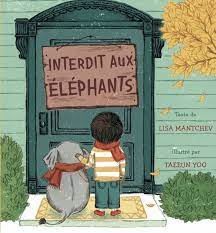 La rumeur 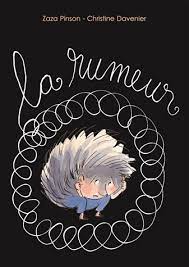 Ninon dit non 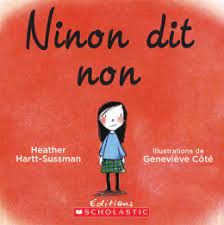 TitreAuteurSentiment du personnage principal AU DÉBUTSentiment du personnage principal À LA FINEst-ce qu’il y a un événement qui fait changer les sentiments du personnage principal?RéactionQuels sentiments as-tu ressentis en lisant cette histoire?Interditaux éléphants 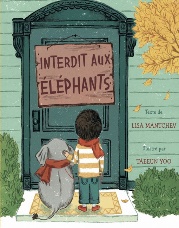 Lisa MantchevExemples de réponses (accepter toutes les réponses que l’élève est capable de justifier dans ses mots à lui)         Voici quelques exemplesExemples de réponses (accepter toutes les réponses que l’élève est capable de justifier dans ses mots à lui)         Voici quelques exemplesExemples de réponses (accepter toutes les réponses que l’élève est capable de justifier dans ses mots à lui)         Voici quelques exemplesExemples de réponses (accepter toutes les réponses que l’élève est capable de justifier dans ses mots à lui)         Voici quelques exemplesInterditaux éléphants Lisa MantchevTristesseEnnuiRejetEnvieSolitudeJoieHeureuxBonheurRencontre avec la filletteRencontre d’autres animaux différentsFondation du clubTristesseJoieEmpathieColèreLa rumeur Zaza PinsonTimideGênéAnxieuxPeurTristeFâchéSe sent seulIl en a assez de la rumeur et il se fâche.Est-ce qu’il y a un événement qui fait changer les sentiments des autres personnages?Ils voient les dessins de HérissonIls se rendent compte que la rumeur était infondéeTristesseJoieEmpathieColèreNinon dit non Heather Hartt-SussmanTimideGênéeNe s’affirme pasSoulagéeContenteFière Suzie dépasse les bornes, elle dort dans le lit et Ninon dort par terre.TristesseJoieEmpathieColère